Barbara J. Smith 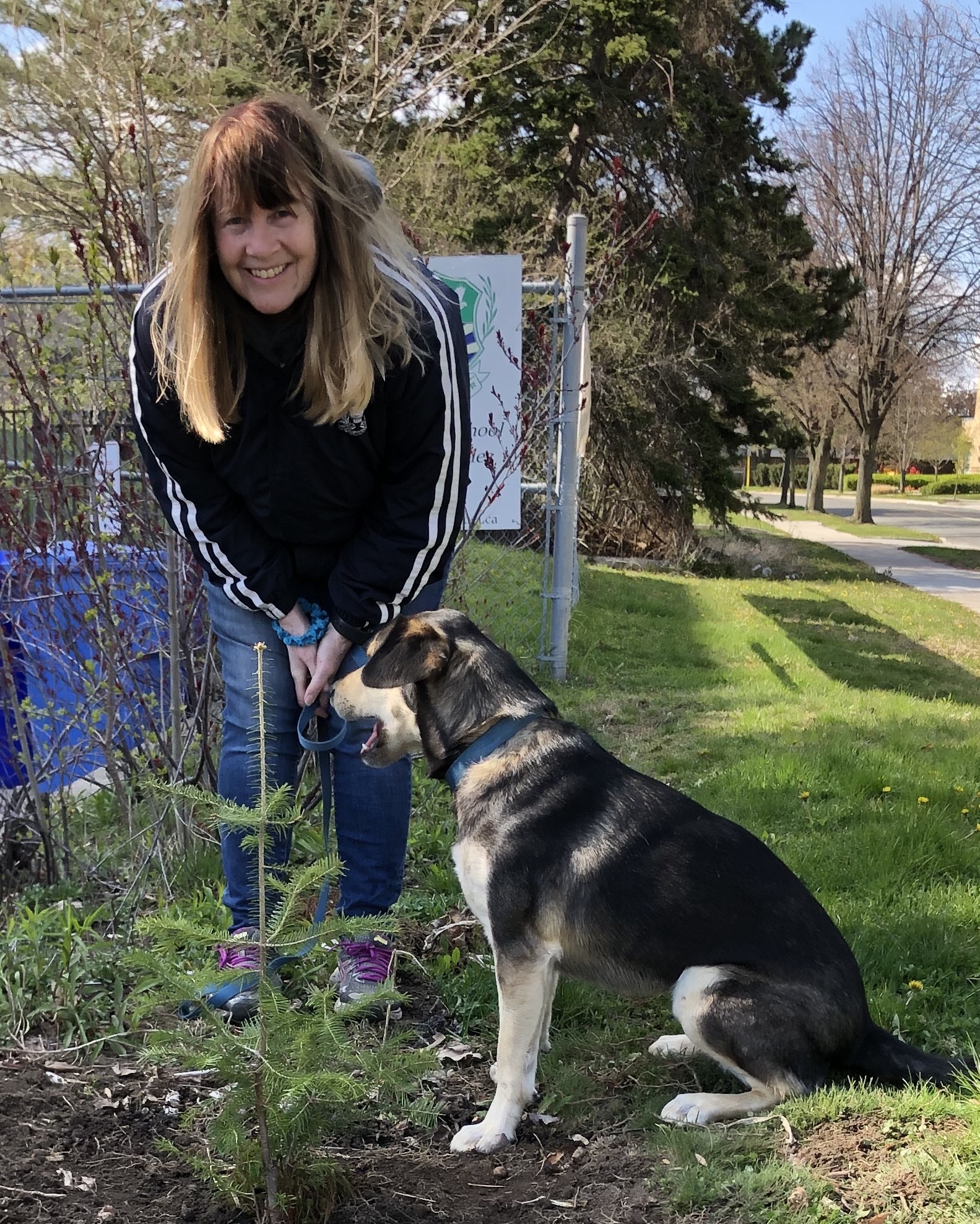 925-3600 Yonge St.	Telephone: 647-882-3403	Toronto, Ontario Canada M4N3R8   		Home: smithfamily31@gmail.com  CAREER HIGHLIGHTSOpened three new schoolsWorked in public, independent, charter and international schoolsBeen a teacher (Grade 1 to 12); principal, Board consultant and Board member of 2 schoolsPublished academic books and articles Presented at many professional conferencesWorked in three Faculties of Education with graduate and undergraduate studentsCurriculum designer and qualitative researcherEDUCATIONDoctor of Philosophy in Education:  Ontario Institute of Studies in Education OISE) - University of TorontoMasters of Education: University of SaskatchewanOntario Principal Qualifications - Part I and II: OISE-University of Toronto Virginia Administration Certificate (2014-2015)Bachelor of Education; Ontario Additional Courses (Primary Basic, Junior Basic, Specialist PHE, French as a Second Language)Ontario College of Teachers – Current - #171753LEADERSHIP EXPERIENCEOntario Institute of Studies in Education (OISE) University of TorontoTaught cooperative learning research & practice to graduate students (in MAT, Med, and PhD program)Taught students about reliable ways to develop and use classroom assessment to guide social and emotional learningEmphasis on linking Vygotsky’s work with Lave and Wenger’s apprenticeship modelsEngaged students as teacher researchers by introduced then to action researchMentor and support two graduate students in thesis preparationThe Giles School – Retired Principal Toronto, Ontario, CanadaCoordination of School Vision with strategic and school improvement planDevelopment and analysis of annual stakeholder survey Establishment and implementation of comprehensive pandemic policyProvide oversight and direction to a physical plant feasibility study and subsequent improvementsConduct systematic performance review process for staff and leadership teamProvide oversight and support for parent volunteerism and engagementEstablish a student council and global student leadership experienceTaught Model United Nations and leadership classesHeadwaters Academy – Consultant, Heathcote, Ontario, Canada  Chair of Headwater’s Academy Board of Directors, and former consultant responsible for curriculum design, hiring staff; facility management and renovation; school promotion, scholarship management, volunteer coordination and community relationsEstablished inquiry with integrated literacy-based STREAM academic program (Social & Emotional Development; Technology, Relating to the Environment; Entrepreneurship, Arts & Athletics, and Mastery of Core Subjects)Development of literacy curriculum (emphasis on fiction and integrated non-fiction aligned with social studies and life scienceDevelopment of innovative curriculum (Research & Design – and engineering science course; Watermarks (combined character education, service learning & health education course)Wrote 22 Ontario standards-aligned Learning Logs with student self-evaluation and technology links Co-developed an innovative report card, that provides input on achievement and enables student and parents to view weekly updates.  Middleburg Community School, Principal, Middleburg, Virginia  Hired and evaluated staff, coordinated curriculum design team, established Community School Management team, coordinated facility revitalization for year-round school; taught writing workshopEstablished Family Projects for Leo Nights in each quarter for students and parents to work collaboratively on innovative design work at home to emulate the inventive nature of Leonardo DaVinci (ie create your own planet with topography, governing systems, borders – or not?)Coordinated Leo Talks to combine professional development opportunities with staff with parent education about teaching and learningWilliam E. Doar, Jr. School for the Performing Arts, Washington, DC  Principal, Executive Director (PK to Grade 8)Provided oversight of budget and applied and received multiple grants (i.e. Capstone institute, Spencer Foundation, OSSE science and technology and Early Childhood Education Grants)Restructured school leadership to increase teacher leadership rolesCreated vertical math and English Language Arts (ELA) teams for coordinating curriculum and review of student achievementIntroduced a grade 8 leadership course and an inquiry course (emulating IB’s ‘extended essay’ for all students in grades 6,7, & 8)Coordinated new Wonder Workshop STEM programming for PK to Grade 2; daily music programming including strings instruction for the National Philharmonic for K to grade 2 aged students); coordinated Math and Reading Peer Teaching programs, Created Fab Labs (Robotics, CAD programming and Rube Goldberg classes) Initiated and integrated student council elections into English course (all students ran for and presented speeches in their quest to become WEDJ’s first student president)Established rewarding staff development opportunities (i.e. 12 teachers sent to Harvard Project Zero for a week; 2 administrators were supported in the Urban Leadership Program at Harvard; the business coordinator attended the Disney Institute in Orlando and the biology teacher was trained in robotics at Carnegie Mellon)Nominated multiple students staff members for awards (proud that student and teacher selected as Teacher and student of the Year)Jalen Rose Leadership Academy, Detroit, Michigan  Strategic Planner, Curriculum Designer, Staff Development, school preparation for opening and throughout first year of operationCoordinated grant application for Gates Foundation and Walton Family Foundation start-up grantsEstablished multi-grade curriculum in Math and English to accelerate students from testing in at grade 3 and 4 levels to meet the demands of a secondary school expectations in a short period of timeCoordinated Leadership program where students were bussed weekly to a senior home to learn about the lives of seniors, becoming empathetic care-givers and writers of their biographies.The Sterling Hall School, Toronto, Canada Vice Principal, Academic Program; Director of CurriculumDeveloped the ELA Essential Skills Scope and Sequence; SHARK Inquiry Program (integrating literacy with Social Studies, Science, and Technology), 10 Stewardship Character Education Programs (integrated with Language Arts), 15 Middle School Electives and Peer Teaching Programming.Established the Sterling Institute to distribute/share curriculum and engage in professional dialogue about teaching and learning OTHER TEACHING EXPERIENCESGrade 7, 8 & 9 English Teacher – International School of Brussels, BelgiumGrade 1 Teacher - Burnhamthorpe Public School, Peel Board of Education, Mississauga, Ont.Grade 4,5,6 Music, Special Education and Physical Education Teacher – Burnhamthorpe Public SchoolGrade 9-12 Teacher – Cameron Heights Collegiate Institute, Kitchener, Ont.	  Taught Math, English, Science, Physical and Health EducationGrade 7 and 8 Teacher – Doon Public School, Kitchener, Ont.Taught English, Math, Science and Physical and Health Education to Grade 7 and 8 PROFESSIONAL DEVELOPMENTPresenter – International Association for K12 Online Learning (INACOL), Palm Springs (Oct/2019)Presenter - American Association of Behaviorial and Social Sciences Conference. Las Vegas (2019)Presenter at National Forum on Character, Washington, DC. “STREAM: Putting Relationships into STEAM” (October 2018)Invitation to National Leadership Conference: 2067 Toronto, Ont. (December, 2017) Co-presented with David Booth, ‘Revolutionary Schooling’, Collingwood, Ont. (May 2017)Leaders to Learn From Conference, Washington, DC (March, 2015)US Law Course from Shenandoah University in Virginia (Winter 2015)Disney Institute –Leadership Development: Creativity and Innovation Course (January 2014)Howard University Professional Development Series (2012-2014)National Charter School Conferences (2010, 2011)Quest Conference (Toronto, Canada - 2011) Featured in Exemplary Programming chapter fin Susan Drake’s book: Creating Standard’s Based Integrated Curriculum (Corwin, 2012)Lead role in Harvard Project Zero Washington Network of Schools (2012 -2014)Steering Committee: Toronto Boys Schools’ Coalition Action Research Group (2003-2008)Conference Presenter/Panel member (ASCD; National Council of Teachers of English; CAIS Best Practices Conferences; International Boys’ School Coalition Conferences; NCTE Conference; Canadian Educational Standards Institute Panel on Differentiated Instruction; Harvard Project Zero Conference; European Middle School Educators Conference; California Assessment Conference; The International Teacher-Researcher Conference; Canadian Association of Independent Schools)Organized conferences: Toronto Boys Schools’ Coalition Conferences; Program Chair for CAHPERD; Ontario Intramural Recreation Association ConferenceMember of Canadian Education Standards Institute accreditation teams  Participant and organizer of Conference of Independent Schools Workshops  OTHER LEADERSHIP RESPONSIBILITIES Current Board member, Canadian Assessment for Learning NetworkFormer Board Member, The Giles SchoolProfessor, graduate and undergraduate Students, OISE- University of TorontoProfessor, Faculty of Education, McGill University Professor, Faculty of Education, University of Saskatchewan Guest lecturer at the University of South Florida Advanced-Ed Accreditation Team, United States Educational Consultant, ZPD Curriculum and School Design Board of Paterson-Smith Foundation ASCD Board of Directors – Ontario Association for Supervision, Curriculum & Development ASCD Leadership CouncilDirector of Curriculum, Havergal College, Toronto, Canada  Director of Curriculum, International School of Brussels, Brussels, Belgium Teacher Educator, Institute of Child Studies, University of Toronto Additional Qualification Course VP Summer School Programs, University of Toronto Health Education Consultant, The Waterloo Board of Education  RECENTLY PUBLISHED WORKThe Gatekeepers: Why School Systems Should Rethink Resisting Change (in press, 2023). Rowman & Littlefield.Teacher Shortage and the Challenge of Retention: Practices that make School Systems More attractive and Empowering. (in press, 2023, Rowman & Littlefield).Assessment Tools & Systems: Meaningful Feedback Approaches to Promote Critical and Creative Thinking (in press; Rowman & Littlefield).How Much Does a Great School Cost? School Economies and Values (Rowman & Littlefield, 2021).A Charter School Principal’s Story: An Insider’s View (2017). Sense Publications (based on experience in Washington, DC)Referenced in David Booth’s ‘What makes a great teacher?” (2017) “The Odyssey Story: Building a School Leadership Team from the Learning on Out” in David Booth’s book, “Learning Communities” Mining for Gems: A Casebook of Exceptional Practices in Teaching and Learning - Canadian Association Independent Schools“An Independent Inquiry Program for students in Grade 3, 4 and 5” (Chapters in David Booth’s book, It’s Critical, 2008; “Rubrics with a Twist” in Booth’s book Caught in the Middle (2012)“Meeting Students’ Needs.” In Dialogue Magazine, Our Kids.Editor and writer of Ask Me About My Action Research, Toronto Action Research Group.International School of Brussels Professional Practices Self-Assessment Guide  “Layered Checklists: Assessment Tool to Improve Writing”, Harvard Project Zero“Peer Teachers as Curriculum Designers” presented at Project Zero in Antwerp, Belgium Author of Reflections: Ethnographic Study of Marymount School in Paris” “Intergenerational Communities: Where Learning and Interaction Go Hand-in-Hand” (Routledge)  “Analyzing Discourse: A joint Activity Model for Consideration” Paper presented with Patrick Allen at York University International Linguistics ConferenceAWARDSWomen Who Lead Online Feature | Dr. Barbara J. Smith https://lnkd.in/g5DSHf6Y.Leonardo DaVinci Award – for vision and leadership – Middleburg Community Charter School  CAHPERD National Teacher of the Year  University of Toronto (Graduate Student Scholarships; Hill-Powell Award; Marie Parks Scholarship)University of Saskatchewan (Graduate Student Scholarship) Imperial Oil Higher Education Award (4 years)Athlete of Year (high school, college); University of Toronto Bronze T Award for intercollegiate athletics (gymnastics team)REFERENCES  Dr. Susan Drake, sdrake@brocku.ca (Brock University) 1-416-519-9533Mr. Mike Carter, mike.carter4164@att.net (co-founder, Jalen Rose Leadership Academy) Dr. Alan Ginsburg, alandayle@comcast.net (former US Department of Education – Director of Program and Policy Studies) 202-966-0946Professor Diane Manica, dmanica@comcast.net (former Director, Leadership and Accreditation, University of Detroit Mercy) 1-248-943-2810Angela Purcell, apurcell@brutele.be (former Head of English, International School of Brussels) 32-2-648-37-25; 32-2-498-39-03-02.Douglas Reeves, douglas.reeves@creativeleadership.net, (Creative Leadership Solutions, Boston, Massachusetts)1.781.710.9633Jalen Rose, founder@jrladetroit.com, (Chair, Board of Directors, Jalen Rose Leadership Academy, Detroit, Michigan), 1-800-975-0001 Tony Upson, lupson@capstoneinstitute.org) (Director, Capstone Institute, Howard University) 1-301-213-9015